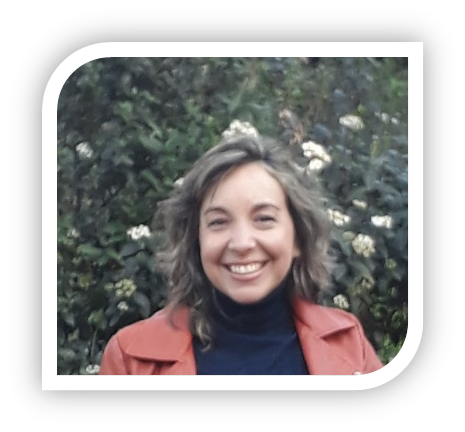 carolina griselda luchettiInvestigadora CONICET-Docente Universidad de Buenos AiresDra. UBA en Cs. BiológicasLicenciada en Cs. Biológicas- UBAInvestigadora en Reproducción Animal CONICETDocente de Histología y Embriología, F. Cs. Veterinarias- INITRA- UBACiudad de Buenos Aires- Argentina+54-1150991390caroluchetti@gmail.comMúsica, Flauta DulceCoro de la F. Med.- UBAViajarPasear en bicicletaApoyo escolar a personas de bajos recursosTÍTULOS2008- Doctora de la Universidad de Buenos Aires en Ciencias Biológicas (Sobresaliente, 03/10/2008).2002- Licenciada en Ciencias Biológicas, Universidad de Buenos Aires. Orientación: Fisiología Animal.1995- Bachiller con orientación en Ciencias Biológicas y de la Salud. Colegio Nacional de Buenos Aires.TRABAJO ACTUALAyudante de primera Cátedra de Histología y Embriología- Facultad de Ciencias Veterinarias, Universidad de Buenos Aires. 2017 - actualidadCarrera del Investigador Científico CONICET: categoría Asistente - Cátedra de Histología y Embriología- Instituto de Investigación y Tecnología en Reproducción Animal (INITRA)- Facultad de Ciencias Veterinarias, Universidad de Buenos Aires.Director: Dr. Daniel M. Lombardo2015 – actualidadDocente invitada en cursos de post- grado.Formación de tesistas y pasantes.18 publicaciones originales en revistas indexadas y 1 de divulgación.Numerosos congresos nacionales e internacionales, con y sin presentación.aptitudesTrabajo en equipo y por cuenta propia.Innovación.Diseño, ejecución y publicación de proyectos.Colaboraciones entre grupos y disciplinas.